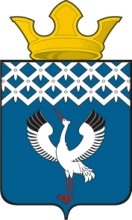 Российская ФедерацияСвердловская область Глава Байкаловского сельского поселенияБайкаловского муниципального районаСвердловской областиРАСПОРЯЖЕНИЕот 08.06.2022  №  97/од-рс. БайкаловоО проведении   культурно - массового мероприятия, посвященного 392-й годовщине села Байкалово,  на территории Байкаловского сельского поселения - 25 июня 2022 года        В соответствии с  Постановлением Правительства Свердловской области  от 30.05.2003 г. № 333-ПП «О мерах по  обеспечению общественного порядка и безопасности при проведении на территории Свердловской области  мероприятий с массовым пребыванием людей»,  со статьей 14 Федерального закона от 10.12.1995 г. № 196-ФЗ «О безопасности дорожного движения», пунктом 3 статьи 16 Федерального закона от 22.11.1995 № 171-ФЗ «О государственном регулировании производства и оборота этилового спирта, алкогольной и спиртосодержащей продукции», законом Свердловской области от 29.10.2013 № 103-ОЗ «О регулировании отдельных отношений в сфере розничной продажи алкогольной продукции и ограничения ее потребления на территории Свердловской области», в целях обеспечения охраны  общественного порядка и безопасности граждан в период проведения культурно - массового мероприятия, посвященного 392-й годовщине села Байкалово:1. Организовать и провести 25 июня 2022 года с 10.00 до 01.00 час. 26 июня 2022г. культурно - массовое мероприятие, посвященное 392-й годовщине села Байкалово, на центральной площади с. Байкалово. Назначить ответственными за проведение мероприятия, посвященного                     392-й годовщине села Байкалово, заместителя главы администрации Байкаловского сельского поселения  Белоногова П.А. тел. 2-02-87, заместителя главы администрации Байкаловского сельского поселения Боярову Л.В., тел. 2-10-03  и  заведующую Байкаловского ЦДК Крадину А.Э.,  тел. 2-01-65.2.Утвердить план культурно - массового мероприятия, посвященного 392-й годовщине села Байкалово (Приложение №1).3.Ограничить въезд автотранспорта  на центральную площадь с. Байкалово, расположенную по ул. Революции,27,  от перекрестка  ул. Кузнецова - ул. Дзержинского в  сторону центральной площади и от перекрестка ул. Мальгина  -  ул. Революции в сторону центральной площади 25 июня 2022 г. в период  времени с  09.00 до 01.00 час. 26 июня 2022г.4. Определить временные места для стоянки автотранспорта: площадки для стоянки автомобилей  у магазинов «Копеечка», «Магнит».5.Рекомендовать ММО МВД России «Байкаловский» осуществить комплекс мер по обеспечению охраны общественного порядка и безопасности граждан при проведении культурно-массового мероприятия, посвящённого 392-й годовщине села Байкалово, на центральной площади с. Байкалово 25 июня 2022 года с 09.00 до 01.00 час. 26 июня 2022 г..  6.Субъектам потребительского рынка, осуществляющим выездную торговлю из палаток, на территории сельского поселения:6.1. определить режим выездной торговли 25 июня 2022 г. с 10.00 до 18.00 час. (точки общественного питания – до 21.00 час.).6.2.организовать места торговли в соответствии с требованиями.6.3. организовать  сбор мусора и отходов  в местах реализации товаров и уборку территории торгового места после окончания выездной торговли.7. Рекомендовать руководителям торговых организаций всех форм  собственности, расположенных на территории проведения культурно - массового мероприятия, запретить продажу алкогольной продукции с содержанием  этилового спирта более чем 16,5 процента  готовой продукции, а также пива и пивных напитков, сидра, пуаре, медовухи 25 июня 2022 г. в период времени с 08.00 до 24.00 час.  8. Рекомендовать руководителям торговых организаций всех форм  собственности запретить продажу алкогольной продукции в стеклянной таре на период проведения культурно-массового мероприятия, посвящённого 392-й годовщине села Байкалово.10.Запретить пронос спиртных напитков в стеклянной таре в места  проведения мероприятия.11.Заместителю главы администрации муниципального образования Белоногову П.А. провести на центральной площади с. Байкалово  25 июня 2022 г. в  23.00 час.  праздничный  фейерверк,  посвящённый 392-й годовщине села Байкалово.12. Рекомендовать  пожарной части ГКПТУ СО «Отряд противопожарной службы СО №12» принять меры пожарной безопасности при проведении праздничного фейерверка на центральной площади с. Байкалово. 13. Разместить настоящее Распоряжение на официальном сайте администрации  Байкаловского сельского поселения www.bsposelenie.ru;14. Контроль исполнения настоящего распоряжения возложить на заместителя главы по социальным вопросам Боярову Л.В.Глава Байкаловского сельского  поселенияБайкаловского муниципального районаСвердловской области                                                                           Д.В.ЛыжинПриложение №1                          к распоряжению  Главы  Байкаловского сельского поселения от 08.06.2022  № 97/од-рПЛАНпроведения культурно - массового мероприятия, посвященного 392-й годовщине села Байкалово,  на территории Байкаловского сельского поселения -                                         25 июня 2022 года.Приложение №2 к распоряжению                                                                                                                                                                                                                                                         Главы   муниципального образования  Байкаловского сельского поселения от 15.06.2021  № 94/од-р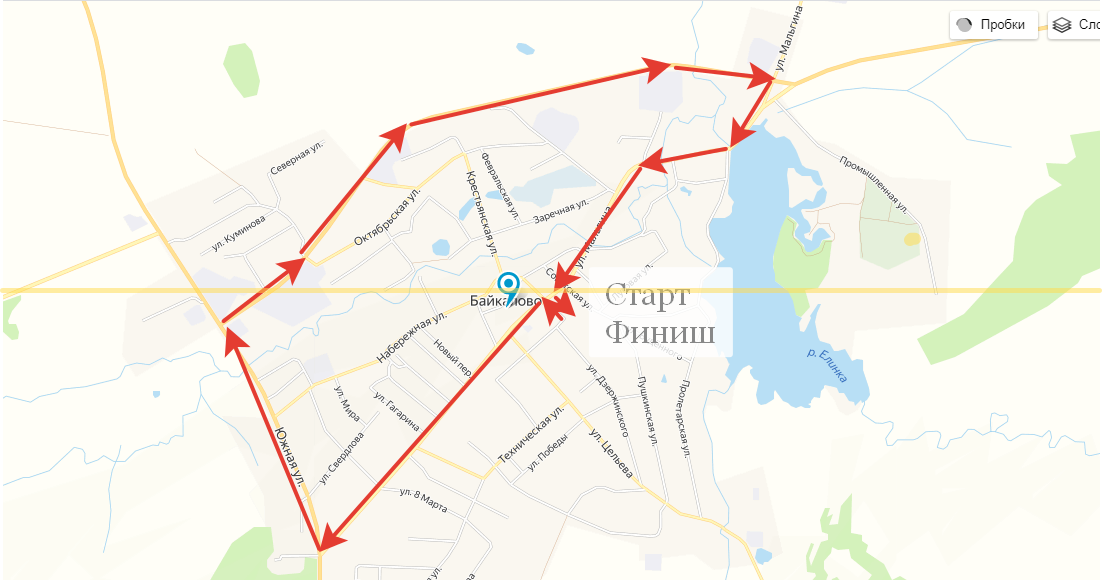 Время проведенияНаименование мероприятияМесто проведенияОтветственные25 июня 2022 года25 июня 2022 года25 июня 2022 года25 июня 2022 года10.00Праздничная музыкаОткрытие торговых точекплощадь                          с. БайкаловоЗам.главы администрации Боярова Л.В.,              тел.2-10-0311.00-22.00Детские аттракционы (ИП Иванов С.В. г. Реж)площадь                            с. БайкаловоДиректор МБУ «ЦИКД и СД» Новопашина О.В., тел.2-01-7312:00-22:00Организация чайного столаУл. Революции,23Сквер Байкаловского ЦДКЗаведующая Байкаловским ЦДК Крадина А.Э.,тел. 2-01- 6513.00-14.00Торжественное открытие праздника, награжденияуличная сцена,площадь с.Байкалово Глава Байкаловского сельского поселения Лыжин Д.В..,                 тел. 2-01-87Заведующая Байкаловского ЦДК Крадина А.Э.,тел. 2-01- 6513:00-19:00«Город мастеров» мастер-классы для взрослыхплощадь с.БайкаловоДиректор МБУ «ЦИКД и СД» Новопашина О.В., тел.2-01-73Заведующая Байкаловского ЦДК Крадина А.Э.,тел. 2-01- 6513:00-19:00Работа детских аттракционов ИП Гриценко И., г. Екатеринбург площадь с.БайкаловоДиректор МБУ «ЦИКД и СД» Новопашина О.В., тел.2-01-73Заведующая Байкаловского ЦДК Крадина А.Э.,тел. 2-01- 6514:00Районный фестиваль «Патриот своей Родины»уличная сцена, площадь с.Байкалово Директор МБУ «ЦИКД и СД» Новопашина О.В., тел.2-01-73Заведующая Байкаловского ЦДК Крадина А.Э.,тел. 2-01- 6515.00Отчетный концерт народного ансамбля песни и танца Байкаловского ЦДКуличная сцена, площадь с.Байкалово Директор МБУ «ЦИКД и СД» Новопашина О.В., тел.2-01-73Заведующая Байкаловского ЦДК Крадина А.Э.,тел. 2-01- 6515:00-16:00Районный конкурс «Праздничный пирог»Сквер Байкаловского ЦДКДиректор МБУ «ЦИКД и СД» Новопашина О.В., тел.2-01-73Заведующая Байкаловского ЦДК Крадина А.Э.,тел. 2-01- 6516:00-17:00Районный конкурс «Волщебное колесо»Центральная площадьДиректор МБУ «ЦИКД и СД» Новопашина О.В., тел.2-01-73Заведующая Байкаловского ЦДК Крадина А.Э.,тел. 2-01- 6516:00-17:00Детская развлекательная программа «Час непослушания»Центральная площадь Директор МБУ «ЦИКД и СД» Новопашина О.В., тел.2-01-73Заведующая Байкаловского ЦДК Крадина А.Э.,тел. 2-01- 6518:00-19:00Районный флешмоб «Живи ярко!»Центральная площадь Директор МБУ «ЦИКД и СД» Новопашина О.В., тел.2-01-73Заведующая Байкаловского ЦДК Крадина А.Э.,тел. 2-01- 6519:00-20:00Выступление вокальной группы «ДжеZZи» г.ТюменьУличная сцена, центральная площадь с.БайкаловоДиректор МБУ «ЦИКД и СД» Новопашина О.В., тел.2-01-73Заведующая Байкаловского ЦДК Крадина А.Э.,тел. 2-01- 6520:00-21:30Районный фестиваль «За гранью шансона»Уличная сцена, центральная площадь с.БайкаловоДиректор МБУ «ЦИКД и СД» Новопашина О.В., тел.2-01-73Заведующая Байкаловского ЦДК Крадина А.Э.,тел. 2-01- 6521:30-23:00Выступление вокальной группы «Джусси-Фрутт БЭНД»Уличная сцена, центральная площадь с.БайкаловоДиректор МБУ «ЦИКД и СД» Новопашина О.В., тел.2-01-73Заведующая Байкаловского ЦДК Крадина А.Э.,тел. 2-01- 6523.00Праздничный фейерверкЦентральная площадь с.БайкаловоЗам.главы администрации Белоногов П.А.,   тел. 2-02-8723:00-00:00Выступление вокальной группы «Домино»Уличная сцена, центральная площадь с.БайкаловоДиректор МБУ «ЦИКД и СД» Новопашина О.В., тел.2-01-73Заведующая Байкаловского ЦДК Крадина А.Э.,тел. 2-01- 6500:00-01:0026 июня 2022 г.ДИДЖЕЙ РАШИД г. Сухой ЛогУличная сцена, центральная площадь с.БайкаловоДиректор МБУ «ЦИКД и СД» Новопашина О.В., тел.2-01-73Заведующая Байкаловского ЦДК Крадина А.Э.,тел. 2-01- 65